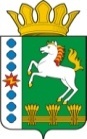 КОНТРОЛЬНО-СЧЕТНЫЙ ОРГАН ШАРЫПОВСКОГО РАЙОНАКрасноярского краяЗаключениена проект Постановления администрации Парнинского сельсовета «О внесении изменений в Постановление администрации Парнинского сельсовета от 30.10.2013 № 154-п «Об утверждении муниципальной программы Парнинского сельсовета «Обеспечение транспортной доступности и коммунальными услугами граждан» (в ред. от 30.11.2017 № 135-п, от 30.03.2018 № 38-п, от 09.07.2018 № 71-п, от 24.09.2018 № 112-п, от 05.12.2018 № 142-п)21 декабря 2018 год 						  		           № 199 Настоящее экспертное заключение подготовлено Контрольно – счетным органом Шарыповского района на основании ст. 157 Бюджетного  кодекса Российской Федерации, ст. 9 Федерального закона от 07.02.2011 № 6-ФЗ «Об общих принципах организации и деятельности контрольно – счетных органов субъектов Российской Федерации и муниципальных образований», ст. 15 Решения Шарыповского районного Совета депутатов от 20.09.2012 № 31/289р «О внесении изменений и дополнений в Решение Шарыповского районного Совета депутатов от 21.06.2012 № 28/272р «О создании Контрольно – счетного органа Шарыповского района» (в ред. от 20.03.2014 № 46/536р, 25.09.2014 № 51/573р, от 26.02.2015 № 56/671р), п.1.2. Соглашения от 22.01.2015 «О передаче Контрольно-счетному органу Шарыповского района полномочий Контрольно-счетного органа Парнинского сельсовета по осуществлению внешнего муниципального финансового контроля» и в соответствии со стандартом организации деятельности Контрольно-счетного органа Шарыповского района СОД 2 «Организация, проведение и оформление результатов финансово-экономической экспертизы проектов Решений Шарыповского районного Совета депутатов и нормативно-правовых актов по бюджетно-финансовым вопросам и вопросам использования муниципального имущества и проектов муниципальных программ» утвержденного приказом Контрольно-счетного органа Шарыповского района от 16.12.2013 № 29.          Представленный на экспертизу проект Постановления администрации Парнинского сельсовета «О внесении изменений в Постановление администрации Парнинского сельсовета от 30.10.2013 № 154-п «Об утверждении муниципальной программы Парнинского сельсовета «Обеспечение транспортной доступности и коммунальными услугами граждан» (в ред. от 30.11.2017 № 135-п, от 30.03.2018 № 38-п, от 09.07.2018 № 71-п, от 24.09.2018 № 112-п, от 05.12.2018 № 142-п) направлен в Контрольно – счетный орган Шарыповского района 21 декабря 2018 года, разработчиком данного проекта Постановления является администрация Парнинского сельсовета Шарыповского района.Основанием для разработки муниципальной программы являются:- статья 179 Бюджетного кодекса Российской Федерации;- постановление администрации Парнинского сельсовета от 29.07.2013 № 94-п «Об утверждении Порядка принятия решений о разработке  муниципальных программ Парнинского сельсовета, их формировании и реализации»;- распоряжение администрации Парнинского сельсовета от 31.07.2013 № 28-р «Об утверждении перечня муниципальных программ Парнинского сельсовета».Ответственный исполнитель администрация Парнинского сельсовета.Соисполнители муниципальной программы отсутствуют.Перечень подпрограмм и отдельных мероприятий муниципальной программы:Модернизация, реконструкция и капитальный ремонт объектов коммунальной инфраструктуры, жилья и благоустройства территории.Проведение мероприятий, направленных на сохранение и улучшение транспортно-эксплуатационного состояния улично-дорожной сети сельского поселения.Обращение с твердыми бытовыми, промышленными и биологическими отходами на территории поселения.Мероприятие проведено 21 декабря 2018 года.В ходе подготовки заключения Контрольно – счетным органом Шарыповского района были проанализированы следующие материалы:- проект Постановления главы администрации Парнинского сельсовета «О внесении изменений в Постановление администрации Парнинского сельсовета от 30.10.2013 № 154-п «Об утверждении муниципальной программы Парнинского сельсовета «Обеспечение транспортной доступности и коммунальными услугами граждан» (в ред. от 30.11.2017 № 135-п, от 30.03.2018 № 38-п, от 09.07.2018 № 71-п, от 24.09.2018 № 112-п, от 05.12.2018 № 142-п);- паспорт муниципальной программы Парнинского сельсовета «Обеспечение транспортной доступности и коммунальными услугами граждан»;- Решение Парнинского сельского Совета депутатов от 20.12.2018 № 46-119 «О внесении изменений в Решение Парнинского сельского Совета депутатов от 15.12.2017 № 29-71 «О бюджете поселения на 2018 год и плановый период 2019-2020 годов».Основной целью программы является повышение качества предоставления жилищно – коммунальных услуг населению и улучшение транспортно – эксплуатационного состояния дорог местного значения.Достижение целей муниципальной программы осуществляется путем решения следующих задач:Создание условий для обеспечения качественными услугами ЖКХ населения.Бесперебойное и безопасное движение транспортных средств по улично – дорожной сети сельского поселения.Предотвращение вредного воздействия бытовых и промышленных отходов на здоровье человека и окружающую природную среду.Рассмотрев представленные материалы к проекту Постановления муниципальной программы Парнинского сельсовета «Обеспечение транспортной доступности и коммунальными услугами граждан» установлено следующее. Внесены изменения в паспорт муниципальной программы, по строке (пункту) «Ресурсное обеспечение муниципальной программы».После внесения изменений строка  будет читаться:Увеличение бюджетных ассигнований по муниципальной программе в сумме 799 403,51 руб. (7,66%), в том числе:- увеличение за счет средств районного бюджета  в сумме 938 421,51 руб. (59,48%);- уменьшение за счет средств бюджета поселения в сумме 139 018,00 руб. (2,48%).В соответствии с проектом паспорта Подпрограммы  «Модернизация, реконструкция и капитальный ремонт объектов коммунальной инфраструктуры, жилья и благоустройства территории» муниципальной программы, происходит изменение по строке (пункту) «Объемы и источники финансирования подпрограммы».После внесения изменений строка  будет читаться:Увеличение бюджетных ассигнований по подпрограмме «Модернизация, реконструкция и капитальный ремонт объектов коммунальной инфраструктуры, жилья и благоустройства территории» за счет средств районного бюджета в сумме  938 421,51 руб. (15,85%), в том числе:- увеличение в сумме 40 021,00 руб. на установку насосной станции в котельной с.Большое Озеро ул. Школьная, д. 2Б;- увеличение в сумме 457 049,00 руб. на ремонт сетей водоснабжения по ул. Зеленая в с.Парная;- увеличение в сумме 44 731,00 руб. на установку колодца на сети холодного водоснабжения в с.Большое Озеро;- увеличение в сумме 213 667,00 руб. на замену емкости в водорнапорной башне в с.Малое Озеро ул. Школьная, 33Б;- увеличение в сумме 100 000,00 руб. на отогрев водопровода в с.Малое Озеро по ул. Центральной;- увеличение в сумме 100 000,00 руб. на установку малых архитектурных форм для детской площадки в с.Парная;- уменьшение в сумме 9 995,60 руб. по ремонту сетей теплоснабжения по пер. Школьный в с.Парная;- уменьшение в сумме 7 050,89 руб. по ремонту водонапорной башни в д. Косые Ложки.В соответствии с проектом паспорта Подпрограммы  «Проведение мероприятий, направленных на сохранение и улучшение транспортно – эксплуатационного состояния улично - дорожной сети сельского поселения»  муниципальной программы, происходит изменение по строке (пункту) «Объемы и источники финансирования подпрограммы».После внесения изменений строка  будет читаться:По подпрограмме «Проведение мероприятий, направленных на сохранение и улучшение транспортно – эксплуатационного состояния улично - дорожной сети сельского поселения» уменьшение бюджетных ассигнований за счет средств бюджета поселения в сумме 139 018,00 руб. (3,68%) по содержанию улично – дорожной сети сельского поселения и искусственных сооружений на них за счет средств дорожного фонда Парнинского сельсовета.На основании выше изложенного Контрольно-счётный  орган Шарыповского района  предлагает Администрации Парнинского сельсовета утвердить проект Постановления главы администрации Парнинского сельсовета «О внесении изменений в Постановление администрации Парнинского сельсовета от 30.10.2013 № 154-п «Об утверждении муниципальной программы Парнинского сельсовета «Обеспечение транспортной доступности и коммунальными услугами граждан» (в ред. от 30.11.2017 № 135-п, от 30.03.2018 № 38-п, от 09.07.2018 № 71-п, от 24.09.2018 № 112-п).ПредседательКонтрольно – счетного органа						Г.В. СавчукАудитор Контрольно – счетного органа						И.В. ШмидтРесурсное обеспечение муниципальной программыПредыдущая редакцияПредлагаемая редакцияРесурсное обеспечение муниципальной программыОбщий объем бюджетных ассигнований на реализацию муниципальной  программы составляет 10 441 993,91  руб.; в том числе:за счет средств районного бюджета1 577 606,00 руб.; из них:2018 год – 1 083 406,00 руб.;2019 год – 247 100,00 руб.;2020 год – 247 100,00 руб.за счет средств краевого бюджета3 268 754,00 руб.; из них:2018 год – 2 300 991,00 руб.;2019 год – 474 626,00 руб.;2020 год – 493 137,00 руб.за счет средств бюджета поселения 5 595 633,91 руб.; из них:2018 год – 2 452 513,91 руб.;2019 год – 1 705 400,00 руб.;2020 год – 1 437 720,00 руб.Общий объем бюджетных ассигнований на реализацию муниципальной  программы составляет 11 241 397,42  руб.; в том числе:за счет средств районного бюджета2 516 027,51 руб.; из них:2018 год – 2 021 827,51 руб.;2019 год – 247 100,00 руб.;2020 год – 247 100,00 руб.за счет средств краевого бюджета3 268 754,00 руб.; из них:2018 год – 2 300 991,00 руб.;2019 год – 474 626,00 руб.;2020 год – 493 137,00 руб.за счет средств бюджета поселения 5 456 615,91 руб.; из них:2018 год – 2 313 495,91 руб.;2019 год – 1 705 400,00 руб.;2020 год – 1 437 720,00 руб.Объемы и источники финансирования подпрограммы Предыдущая редакцияПредлагаемая редакция (проект Постановления)Объемы и источники финансирования подпрограммы Общий объем бюджетных ассигнований на реализацию подпрограммы  составляет 5 920 078,91 руб., в том числе: за счет средств краевого бюджета 585 434,00 руб., из них:2018 год  - 585 434,00 руб.;2019 год – 0,00 руб.;2020 год – 0,00 руб.за счет средств районного бюджета 836 306,00 руб., из них:2018 год  - 836 306,00 руб.;2019 год – 0,00 руб.;2020 год – 0,00 руб.за счет средств бюджета поселения 4 498 338,91 руб., из них:2018 год – 1 987 518,91 руб.;2019 год – 1 393 000,00 руб.;2020 год – 1 117 820,00 руб.Общий объем бюджетных ассигнований на реализацию подпрограммы  составляет 6 858 500,42 руб., в том числе: за счет средств краевого бюджета 585 434,00 руб., из них:2018 год  - 585 434,00 руб.;2019 год – 0,00 руб.;2020 год – 0,00 руб.за счет средств районного бюджета 1 774 727,51 руб., из них:2018 год  - 1 774 727,51 руб.;2019 год – 0,00 руб.;2020 год – 0,00 руб.за счет средств бюджета поселения 4 498 338,91 руб., из них:2018 год – 1 987 518,91 руб.;2019 год – 1 393 000,00 руб.;2020 год – 1 117 820,00 руб.Объемы и источники финансирования подпрограммы Предыдущая редакцияПредлагаемая редакция (проект Постановления)Объемы и источники финансирования подпрограммы Общий объем бюджетных ассигнований на реализацию подпрограммы  составляет 3 780 615,00 руб., в том числе:за счет средств краевого бюджета 2 683 320,00 руб., из них:2018 год – 1 715 557,00 руб.;2019 год – 474 626,00 руб.;2020 год – 493 137,00 руб. за счет средств бюджета поселения 1 097 295,00 руб., из них:2018 год – 464 995,00 руб.;2019 год – 312 400,00 руб.;2020 год – 319 900,00 руб.Общий объем бюджетных ассигнований на реализацию подпрограммы  составляет 3 641 597,00 руб., в том числе:за счет средств краевого бюджета 2 683 320,00 руб., из них:2018 год – 1 715 557,00 руб.;2019 год – 474 626,00 руб.;2020 год – 493 137,00 руб. за счет средств бюджета поселения 958 277,00 руб., из них:2018 год – 325 977,00 руб.;2019 год – 312 400,00 руб.;2020 год – 319 900,00 руб.